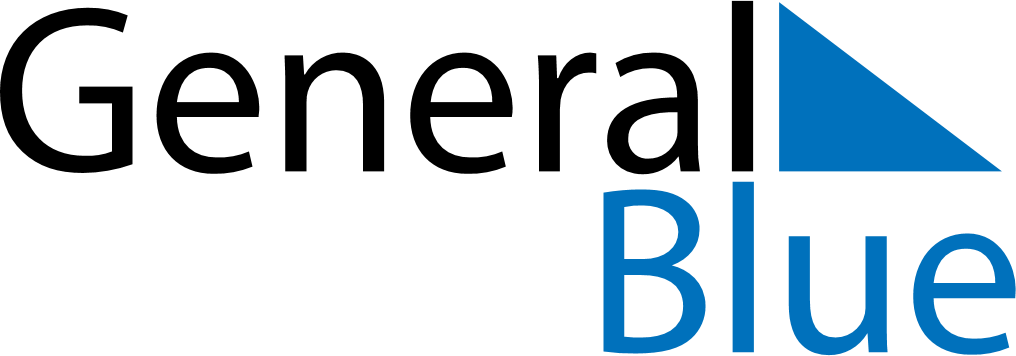 July 2022July 2022July 2022July 2022CroatiaCroatiaCroatiaMondayTuesdayWednesdayThursdayFridaySaturdaySaturdaySunday1223456789910Feast of the Sacrifice (Eid al-Adha)Feast of the Sacrifice (Eid al-Adha)111213141516161718192021222323242526272829303031